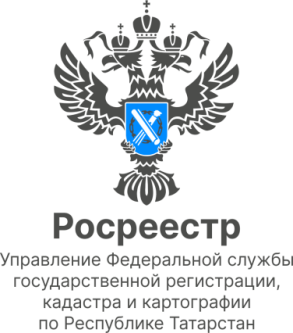 Пресс-релиз6.07.2022Открылась «Электронная школа» по оформлению недвижимостиРосреестр Татарстана запустил информационную рубрику«Электронная школа Росреестра».Новая рубрика посвящена наиболее актуальным вопросам по оформлению недвижимости и регистрации прав на нее. Основная её задача в улучшении знаний граждан в данной области. Рубрика рассчитана на широкую аудиторию и будет полезна всем собственникам недвижимости.В первом выпуске вы узнаете: какие преимущества дает электронная регистрация документов, а также об особенностях и нюансах при подаче документов в электронном виде. Об этом подробно рассказала эксперт Росреестра Татарстана Александра Абдуллина.Первый выпуск Электронной школы Росреестра уже доступен на нашем канале вRutube.Контакты для СМИПресс-служба Росреестра Татарстана 255-25-80 – Галиуллина Галинаhttps://rosreestr.tatarstan.ruhttps://vk.com/rosreestr16                                                                                                                                 https://t.me/rosreestr_tatarstan